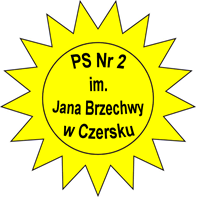  „CzytaMY”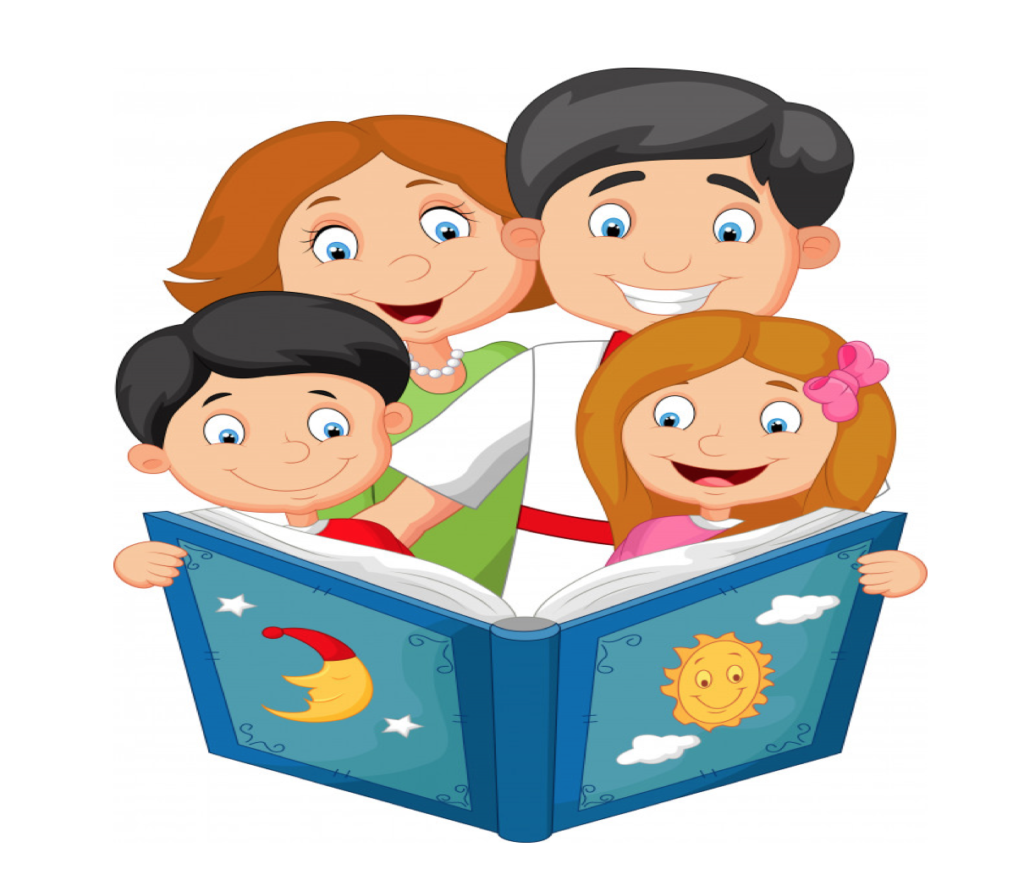 Upowszechnianie czytelnictwa, rozwijanie kompetencji czytelniczychwśród dzieci i ich rodzin.Rok szkolny 2023/2024Cele ogólne:szerokie włączenie przedszkola w akcję czytania książek;rozbudzenie u dzieci zainteresowania książką, jako źródłem wiedzy, wartości i przyjemności;zapoznanie dzieci z literaturą dziecięcą, rozbudzanie motywacji do samodzielnego sięgania po książki, rozwijanie zainteresowań czytelniczych i teatralnych;wydobywanie i ukierunkowanie emocji i uczuć;wspomaganie w poznawaniu różnych postaw bohaterów literackich próby ich oceny;rozwijanie współpracy między nauczycielamiwłączenie przedszkola w programy „Mały miś w świecie wielkiej literatury” i „Magiczna moc bajek”Cele szczegółowe: (dziecko)wie, że książka jest źródłem wiedzy, dba o czysty i estetyczny wygląd książek, zna etapy powstania książkiwie, kim był nasz Patron Jan Brzechwazna i recytuje utwory Jana Brzechwy;zna hymn przedszkola „Brzechwolandia”;rozwija mowę, pamięć, wyobraźnię i fantazję;analizuje treści bajki i baśni,przygotowuje się do późniejszego, samodzielnego wyboru książek,określa uczucia bohaterów z bajek;chętnie uczestniczy w przedstawieniach teatralnych;odpowiednio zachowuje się w bibliotece i czytelni;słucha w skupieniu bajek czytanych przez nauczycieli i rodziców;wykazuje duże zainteresowanie czytelnictwem;kształtuje nawyki czytelnicze, nabywa nawyk dbania o książki i ich szanowania;rozwija i poszerza wiedzę o świecie , rozbudza ciekawość świataRODZAJ ZADAŃ I SPOSÓB REALIZACJIWRZESIEŃZałożenie w sali kącika z książeczkami, ustalenie zasad korzystania z małej biblioteczki.Zaproszenie członków rodzin dzieci do głośnego czytania i udziału w akcji „Cała Polska czyta dzieciom”. Zorganizowanie Dnia Głośnego Czytania 29.09 dla przedszkolaków z naszego przedszkola i innych placówek edukacyjnych Kontynuowanie działalności  założonego w minionym roku Klubu Czytających Rodziców. Zgłoszenie przedszkola do projektu „Mały Miś w Świecie Wielkiej Literatury”PAŹDZIERNIK„Jak powstaje książka?” zapoznanie z etapami powstawania książki.Zachęcanie dzieci do przynoszenia do przedszkola książeczek wypożyczonych w Miejskiej Bibliotece, program lojalnościowy z pieczątkami.Zorganizowanie przedszkolnej gazetki o tematyce czytelniczej Zabawa tematyczna „W bibliotece” - przestrzeganie określonych reguł podczas korzystania i wypożyczania książki.LISTOPADWycieczka do Biblioteki Publicznej w Czersku. Zapoznanie z funkcjonowaniem biblioteki. Zdobywanie wiedzy na temat sposobu korzystania z wypożyczalni i czytelni, zapoznawanie z pracą bibliotekarza.Organizacja i obchody Dnia Postaci z Bajek - 5 listopada 2022 r. Prezentacja  w strojach swoich ulubionych bajkowych bohaterów lub przyniesienie maskotek przedstawiających bajkowe postaci,  przedmioty – bajkowe atrybuty.Konkurs fotograficzny „ Wspólne czytanie na dobranoc”GRUDZIEŃCzytanie bajek o tematyce świątecznej m.in. Kalendarza adwentowego „Z pajęczyny się urwałeś?”Zorganizowanie dla rodziców inscenizacji o tematyce bożonarodzeniowej – jasełka.Wykonanie prac plastycznych po wysłuchaniu utworów literackich, np. „ Najpiękniejsze opowieści wigilijne”, „ Śnieżne Baśnie z kufra Świętego Mikołaja”, wykonanie wystawy w małym HolikuSTYCZEŃZaproszenie babć i dziadków do głośnego czytania dzieciom.Inscenizacja grupowa wybranego przez nauczycielki wiersza (teatrzyk, piosenka, taniec)Oglądanie książek z bajkami. Zapoznanie z utworami literatury dziecięcej. Rozbudzanie zainteresowań czytelniczych dzieci.Zapoznanie dzieci z różnymi gatunkami literackimi – bajka, baśń, wiersz.LUTYSłuchanie bajek i wierszy przyniesionych przez dzieci do przedszkola. Doskonalenie umiejętności słuchania ze zrozumieniem- rozmowy na temat treści bajek.Czytanie dzieciom bajek relaksacyjnych w celu eliminowania zmęczenia, napięć, czasem agresji.Wyrabianie szacunku do książki, by mogła długo służyć, a także umiejętności dzielenia się nią z innymi- naprawianie zniszczonych książek. Głośne czytanie dzieciom w różnych porach dnia utworów literackich – baśni, bajek, wierszy.MARZECSłuchanie bajek o tematyce ekologicznejWędrująca książka – wymiana książek między grupami. Organizacja Międzygrupowego Konkursu Wiedzy o Bajkach,  zagadki, rebusy, kalamburyWyjaśnienie pojęć związanych z teatrem, odgrywanie ról w sali.KWIECIEŃ2 kwietnia – Międzynarodowy Dzień Książki dla Dzieci, 23 kwietnia – Światowy Dzień Książki, obchody w przedszkoluZaproszenie do głośnego czytania pracowników naszego przedszkola oraz Pań EmerytekWprowadzenie w świat wierszy Jana Brzechwy. MAJNauka i utrwalanie piosenki „Brzechwolandia”.Eliminacje wewnątrzprzedszkolne do konkursu wierszy Jana Brzechwy.Zorganizowanie gminnego konkursu recytatorskiego „Znam i lubię wiersze Jana Brzechwy„Jan Brzechwa – naszym patronem” – obchody Tygodnia PatronaPrezentacja multimedialna jak powstaje książka, jak powstaje papier wdrażanie do oszczędnego korzystania z papieruCZERWIECCzytanie bajki, „O czym szumią muszle” lub „Muszelka”, inspiracja do konkursu plastycznego na ilustrację do bajki z wykorzystaniem muszli.Święto Rodziny – recytacja wierszy z okazji Dnia Mamy i Taty.Czytanie książeczek edukacyjnych o wyjazdach i przygodach wakacyjnych tj. „ Pola w lesie”, „Pola nad morzem”Zachęcenie dzieci do czytania i przeglądania książeczek w czasie wakacji.EWALUACJAEwaluacja prowadzona na bieżąco po wszystkich działaniach czytelniczych w formie rozmowy z dziećmi. Weryfikacja wiadomości i umiejętności, jakie zostały przez nie osiągnięte. Dziecięce prace biorące udział w konkursach oraz wystawie.